Решение27.09.2013г.                                                                                                           №ХХХIX/1г.Чадыр-ЛунгаОб утверждении Устава Публичного Учреждения «Бизнес – инкубатор Чадыр-Лунга»Рассмотрев проект Устава Публичного Учреждения «Бизнес – инкубатор Чадыр-Лунга», руководствуясь п. l, m) ч.2, ст. 14 Закона о местном публичном управлении № 436-XVI от 28.12.2006 года,                                                 Чадыр-Лунгский Городской СоветРЕШИЛ:Утвердить Устав Публичного Учреждения «Бизнес – инкубатор Чадыр-Лунга», согласно приложению.Председатель Совета                                                                                   Константин КелешКонтрассигнует:Секретарь Совета                                                                                            Наталия КристеваКопия верна.Секретарь Совета                                                                                            Н. Кристева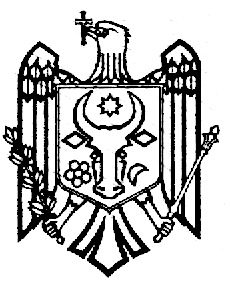 REPUBLICA MOLDOVAGAGAUZIAor. Ceadir-LungaSovıetuloraşului                      РЕСПУБЛИКА МОЛДОВАГАГАУЗИЯ (ГАГАУЗ ЕРИ)Чадыр-ЛунгскийГородской Совет6100, г. Чадыр-Лунгаул. Ленина, 91tel.  +(373 291) 2-08-36fax. +(373 291) 2-25-40www.ceadir-lunga.mdemail.ceadirlunga@gagauzia.md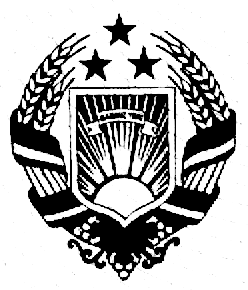 MOLDOVA RESPUBLIKASIGAGAUZ YERIÇadir
KasabaninTopluşu